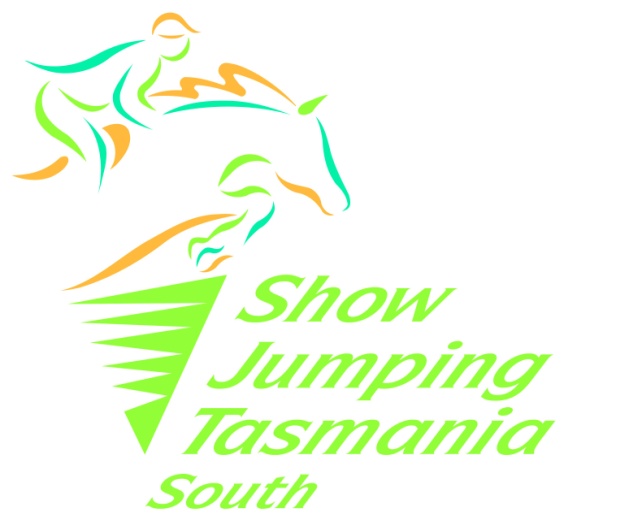 AUSTRALIA DAY SHOWJUMPING WEEKEND Sunday 25 & Monday  26 January 2015TEC LauderdaleCourse Designer: Tim WilliamsJudge: Lisa Readett EA Level III, FEI - 2Conditions of Entry, Rules & Regulations  	 All classes conducted under current EA National Jumping Rules (July 2014) and current FEI rules (25th Edition effective 1 January 2015). Reference may be made to FEI Memorandum for Jumping Events (2010) and FEI Manual For Jumping Stewards 2014. In the event of any ambiguity, the EA rules will take precedence. The organising committee reserve the right to alter or amend the program or the conditions and prizes of any class. 	Entries/ enquiries: Lisa Readett	ireadett@netspace.net.au        0408 446 618		or Krysia Mitchell 	davidandkrysia@netspace.net.au	0417 594 992		Entries Close Thursday  22  January 2015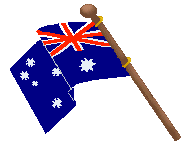 				LATE ENTRIES WILL BE ACCEPTED with  $20 LEVY Competitors participating on Sunday must be financial members of SJT or an EFA Affiliated club or Pony Club. On Sunday all riders must be current financial members of Show Jumping Tasmania.Riders in Classes 9 – 14  inclusive must be Current Equestrian Tasmania/ Australia competitor members and horses must be registered  & hold a current  Competition Licence . No prize money or  prize will be presented unless Competition licence is produced  - classes 9-14. Competitors in classes 1-8 must be Participant members of Equestrian Tasmania/Australia. Sashes or ribbons will be presented to sixth place. Other prizes offered as per schedule . Dress Code  :  as per Art 256; 1.1- 1.6 ie formal dress . However On Sunday Alternative dress may be worn – ie official club polo shirts . Pony club riders may wear official pony club uniform. Entry Fees – as outlined in schedule of classes.  Sunday  25 January 2015				          Course open 11.00am Horses may compete in a maximum of 3 classes Class 1:		60 cm  		Table A, Art 238.2.2 		Entry $10	        	              Class 2:		70 cm    	Table A, Art 238.2.1		Entry $10		Class 3:		80 cm      	Table A, Art 238.2.2		Entry $10			Class 4: 		 90 cm 		Table A, Art 238.2.1		Entry $10		Goods to the value of approx $60 will be presented as prizes for 1st – 4th  in classes 1 -4 Class 5:	Encouragement  Championship		Entry $15			Art 273; 2.2; 3.3.2; 4.3.  Maximum height first round 80 cm First Prize  Saddle Blanket + Sash /$25/$20/$15 Class 6 		1.00 m 	Table A, Art 238.2.2		Entry $10		Prizes :  30/25/20/15/10 Monday 26 January 2015				             Course walk 9.00 am  Horses may compete in 2 classes plus 1 championshipClass 7 		90 cm 	Table A, Art 238.2.1			Entry $10		A proportion of entry fees will be presented as prize money Class 8		1.00m 	Table A, Art 238.2.1			Entry $10		A proportion of entry fees will be presented as prize money Class 9 		1.05m 	Table A, Art 238.2.2	Enter 1 section only 	Entry $10 	($110)		Section A : Non Registered horses   Ribbons to 4th place 		Section B :  Horses must be registered with EA & rider Competition Member EA 			      $35/30/25/20	Class 10 	Australia Day Preliminary Championship	     Entry  $20	 ( $130 )		Art 273; 2.2; 3.3.2; 4.3.  		Saddleblanket + $40/35/30/25Class 11		1.10m 	Table A, Art 238.2.2	Entry $10			($150)		$55/45/30/20Class 12		 1.20m 	Table A, Art 238.2.2	Entry $10			($180)		 $ 60/50/40/30Class 13:	Show Jumping South Australia Day Grand Prix 	Entry $20	($250) + rug 		Art 273; 2.2; 3.3.2; 4.3.  	Maximum height first round 1.25m		$80/60/45/30/20/15Class 14: 	Show Jumping South Mini Prix 	 Entry $20         ($160) + saddle-blanket 		Art 273; 2.2; 3.3.2; 4.3.  	Maximum height first round 1.10m50+rug/40/30/25/15ENTRY FORM- Australia Day Showjumping Weekend                                                                                                                                                       Entries close Thursday22 January 2015Please make cheques payable to Show Jumping Tasmania South (TEC)  Forward cheques and entry forms to the secretary –  Mrs Lisa Readett, 24 Houston Drive Cambridge, 7170 ( ireadett@netspace.net.au)OR   Payment by EFT into the following account:  	  BSB  	  807 – 009      						  ACC	  120-93979 – state your name as reference.  Send Remittance advice to the treasurer ie  Krysia Mitchell 	davidandkrysia@netspace.net.au  Exhibitor/Owner  :                                                                               Rider Name :	Rider : I am a member  of SJT _______________ Branch / STEA  or Pony Cub  ** (Circle as appropriate )   Exhibitor/Owner  :                                                                               Rider Name :	Rider : I am a member  of SJT _______________ Branch / STEA  or Pony Cub  ** (Circle as appropriate )   Exhibitor/Owner  :                                                                               Rider Name :	Rider : I am a member  of SJT _______________ Branch / STEA  or Pony Cub  ** (Circle as appropriate ) Rider EFA No.  **Competitor EA member   Yes   or No (circle one ) *Participant EA member    Yes   or No **Pony Club No  (If applicable) :I belong to _______________________ Pony ClubPony Club No  (If applicable) :I belong to _______________________ Pony Club  **If above details are not fully completed entries will not be accepted .   **If above details are not fully completed entries will not be accepted .   **If above details are not fully completed entries will not be accepted . Address :Address :Address :                                                                                                                Post Code :                                                                                                                 Post Code :                                                                                                                 Post Code : Email:  for class draw ( Please Print clearly) Email:  for class draw ( Please Print clearly) Email:  for class draw ( Please Print clearly) Phone No:                                                                       Mobile: Phone No:                                                                       Mobile: Phone No:                                                                       Mobile: HORSE NAME :                                                                                        EA Registered  (Circle)     YES   or NO ( Please print clearly)EA REG No :         Or    Place EA stickers here                                                                                                          Horse name                                                                             CLASS No                  ENTRY FEE HORSE NAME :                                                                                        EA Registered  (Circle)     YES   or NO ( Please print clearly)EA REG No :         Or    Place EA stickers here                                                                                                          Horse name                                                                             CLASS No                  ENTRY FEE HORSE NAME :                                                                                        EA Registered  (Circle)     YES   or NO ( Please print clearly)EA REG No :         Or    Place EA stickers here                                                                                                          Horse name                                                                             CLASS No                  ENTRY FEE Rider Levy  TEC  SaturdayRider Levy TEC Sunday $     5.00$      5.00TOTAL                   $TOTAL                   $